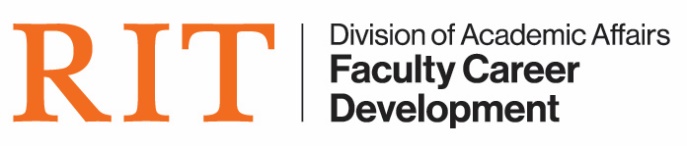 SAMPLE Application for 2023-24 Faculty Mentoring Grant

These are the questions you will be responding to on the Qualtrics Application. 
You must complete the application in Qualtrics and submit online. Faculty Mentoring Grants are offered through funding from Faculty Career Development (FCD), Office of Faculty Affairs. Please see eligibility guidelines and application instructions here: https://www.rit.edu/provost/faculty-mentoring-grants.Mentoring group leader's first name:  Mentoring group leader's last name: Mentoring group leader's email address:
Mentoring group leader's college: 
Mentoring group leader's department: Mentoring group leader's rank (check all that apply):Enter your mentoring group's existing or proposed title:   List the names, colleges, and departments of all faculty on your mentoring project. Members from outside RIT may be included. PROJECT/ACTIVITY: Provide specific details on the faculty mentoring project for which you are seeking a grant.  If your project is awarded a grant, the project details may not deviate from the original proposal submitted here, and funds may not be reassigned to another faculty member or project.  RATIONALE: In an essay of at least 250 words, provide a rationale as to how your faculty mentoring project or activity is related to faculty teaching excellence, dissemination of scholarly works, or grant proposal development in support of faculty. Please note that this grant is not intended for faculty-student mentoring projects.
MENTORING GROUP SUCCESS: Describe how the strength of this faculty mentoring group network will grow as a result of the project this grant may fund. The goal of this grant is for you to participate in activities or projects that will help your faculty mentoring group be successful. 
ITEMIZED BUDGET: Provide an itemized budget of your expenses below.  General requests without a breakdown of requested funds will NOT be approved.  If you are applying to attend a conference, workshop, or presentation, the URL from the event is required below.  See eligibility guidelines here: https://www.rit.edu/provost/faculty-mentoring-grantsHave you received funding from any other source for this project/request? If so, please provide details below.
PROJECT TIMELINE: Enter a timeline for completion of your project or activity (e.g., "Guest speaker/presentation to be held January 1, 20XX," or "Project will be completed during spring semester xx/xx to xx/xx).  
Have you or any member of this faculty mentoring group received a Faculty Mentoring Grant within the the past two academic years? 
If you received a Faculty Mentoring Grant within the past two academic years, have you submitted a final "Outcome Report" to Faculty Career Development?

You have completed the grant application!  Questions should be directed to FCDS@rit.edu.